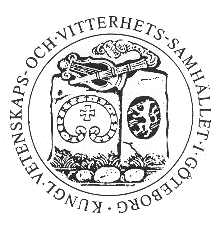          Kungl. Vetenskaps- och Vitterhets-Samhället i Göteborg  (KVVS)                      The Royal Society of Arts and Sciences in GothenburgSymposiet Resor och rörelse, 11 oktober 2021Preliminärt programSymposiet avhålls i Göteborgs Stadsmuseum samt digitalt10.00 Välkomsthälsning av ordf. Anna Hannesdóttir, praktisk information av sekr. Gunhild Vidén10.15 Bengt Brülde, Göteborgs universitet: Att resa – en övervärderad aktivitet?10.45 Tatiana Chekalinka, Mittuniversitetet: Betydelsen av mobilappar i naturbaserade turistupplevelser11.15 Kort diskussion11.30 Kaffepaus12.00 Kristian Kristiansen, Göteborgs universitet: Prehistoric migrations that shaped the genetic, linguistic and cultural formation of Europe 12.30 Gro Renee Rambø, universitetet i Agder: Senmiddelalderens flerspråklige Skandinavia13.00 Kort diskussion13.15 Lunchpaus, servering i Restaurang Giardino14.15 Ari Tryggvason, Uppsala universitet: Magmatransporter i jordens inre14.45 Linda Karlsson Hammarfelt, Göteborgs universitet: Röster från havet. Beresta berättare hos Joseph Roth och Judith Schalansky15.15 Kort diskussion15.30 Kaffepaus16.00 Kristina Edström, Uppsala universitet: Verkliga batterier och hoppet om nya bättre och miljövänligare för framtidens resor16.30 Tyrone Martinsson, Göteborgs universitet: Med kameror i fält: konsten, vetenskapen och forskningsresan. 17.00 Avslutande diskussion